Hebrew AlphabetHebrew Alphabet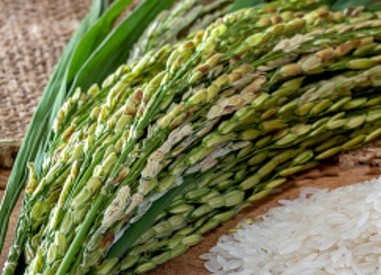 אAleph(آلِف) (Orez)(أرز)אורזriceأرز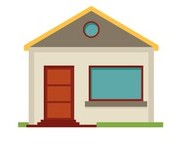 בBet(بيت)(Beit)( بيت)ביתhouseبيت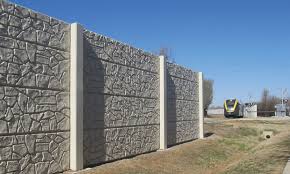 גGimmel(جيمَل/گيمَل)(Gader)( گدر )גדרfenceجدار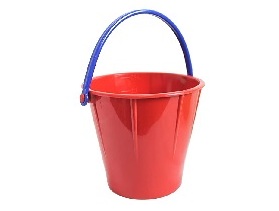 דDalet(ذالِت/دالِت)(dli)(دلي)דליpail دلو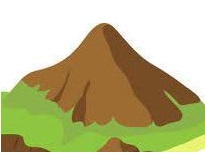 הHeh(هيه)(Har)(هر)הרmountainهر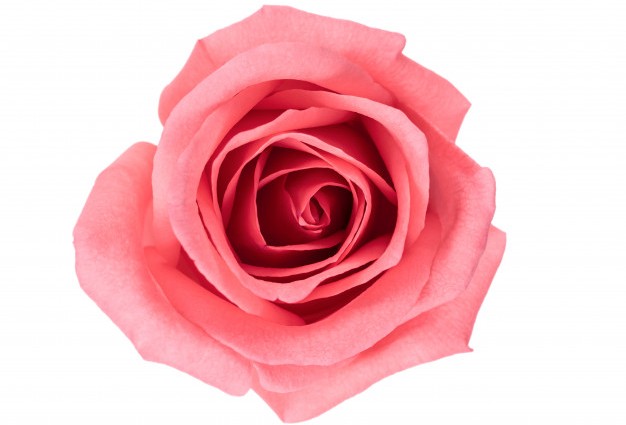 וVav (ڤاڤ)(Vered)( ورد)ורדroseورد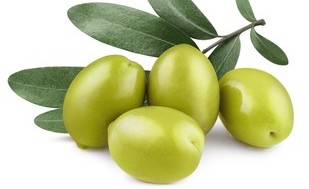 זzayin (زايِن)(Zayit)( زيت)זיתoliveزيتون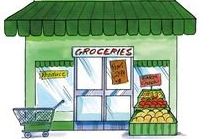 חkhet(حيت)(Khanoot)(حانوت)חנותshopحانوت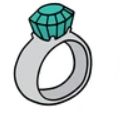 טTet (طيت)(tabá'at)( طبعت)טבעתringطبعه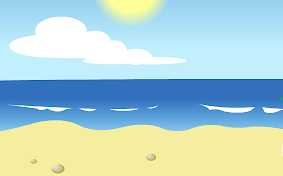 יYod (يود)(yamm)( يم)יםseaيم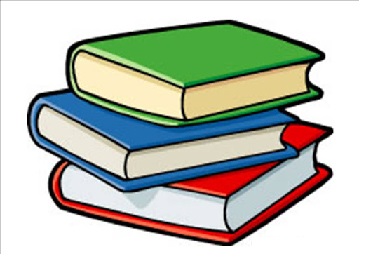 כKaf (كاف)(Ketuv)(كتوب)כתובbookكتاب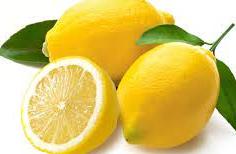 לLamed (لامِد)LeemonלימוןLemonليمون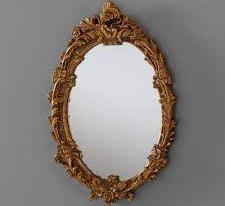 מMem  (ميم)(Mara)( مرآ) מראהmirrorمرآة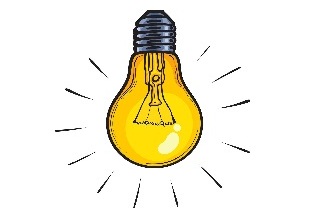 נNun  (نون)(norah)( نورا)נורהLight bulbمصباح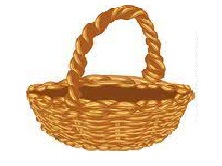 סsamekh (سامِخ)(sal)(سل)סלbasketسلة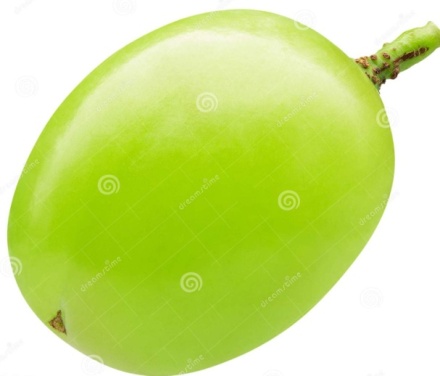 ע‘ayin (عايِن)(‘anav)(عنڤ)ענבgrapeعنب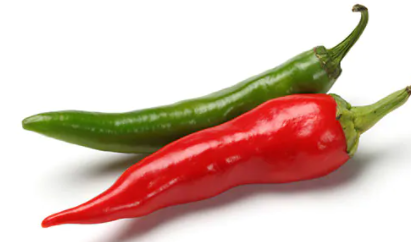 פpe (پي) (pilpel)( فلفل)פלפלChili فلفل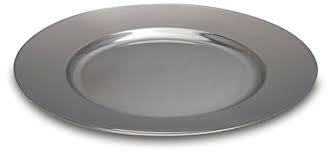 צtSadik(صادي/تسادي) (tsalakhat)( صلحت)צלחתplateصحن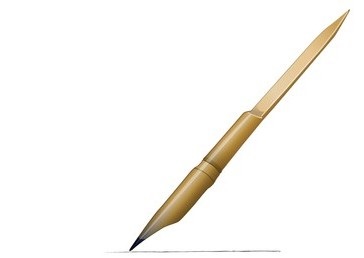 קQuf (قوف) (qalamos)(قلمس)קולמוסReed penقلم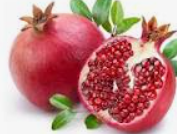 רResh (ريش) (rimon) (رمن)רימוןpomegranateرمان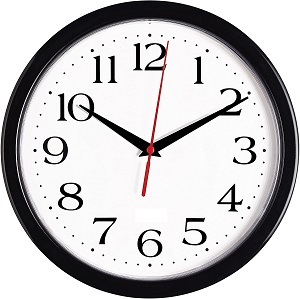 שShin (شين) (Shao’on)( شون)שעוןclockساعة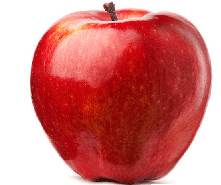 קtav  (تاڤ) (Tapoah)( تفواح)תפוחapple  تفاح